https://garden.dp.ua/images/content/Price_trees.pdfhttps://garden.dp.ua/images/content/krupn.pdfhttps://garden.dp.ua/images/content/price_dec.pdf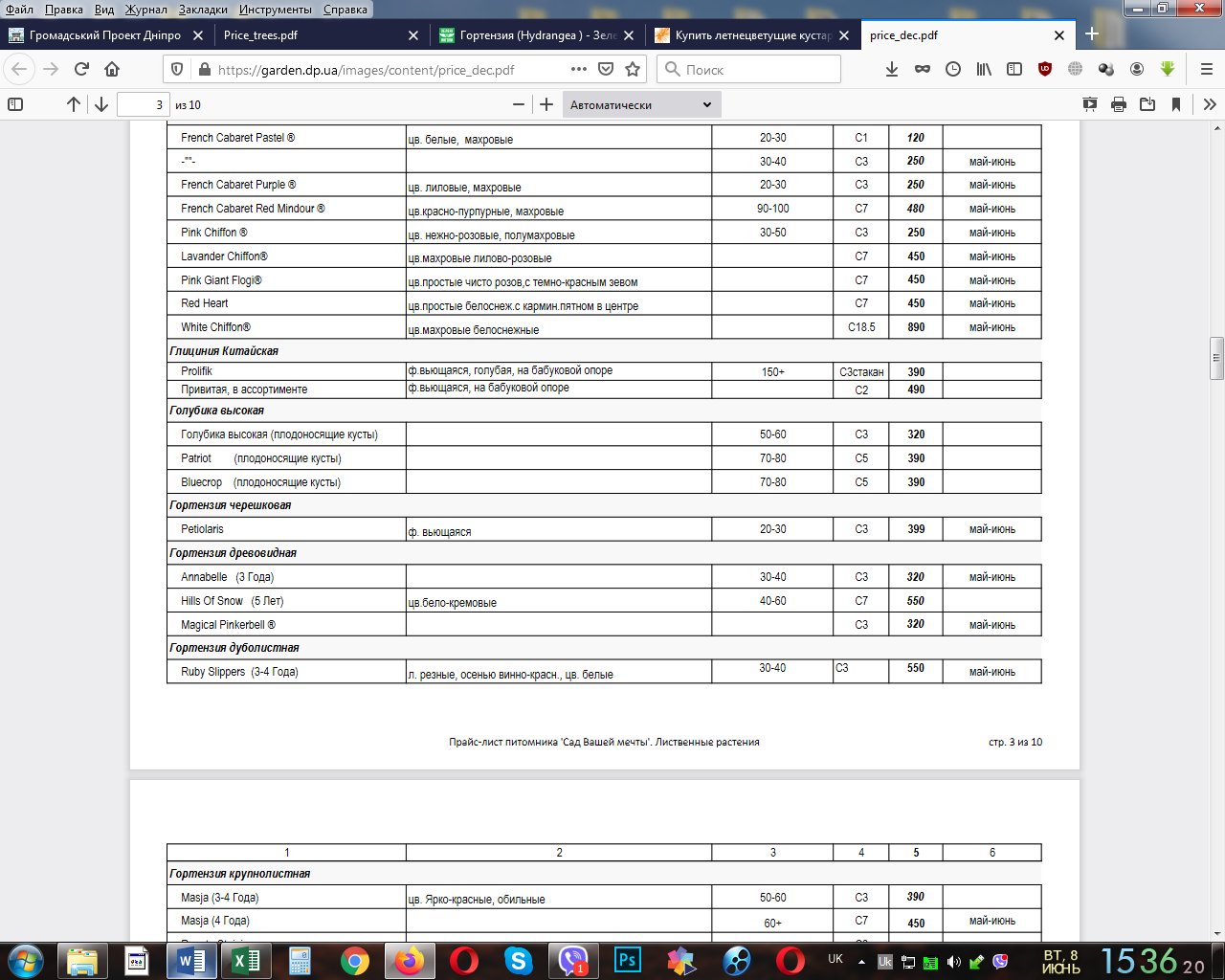 https://garden.dp.ua/images/content/price_conifers.pdf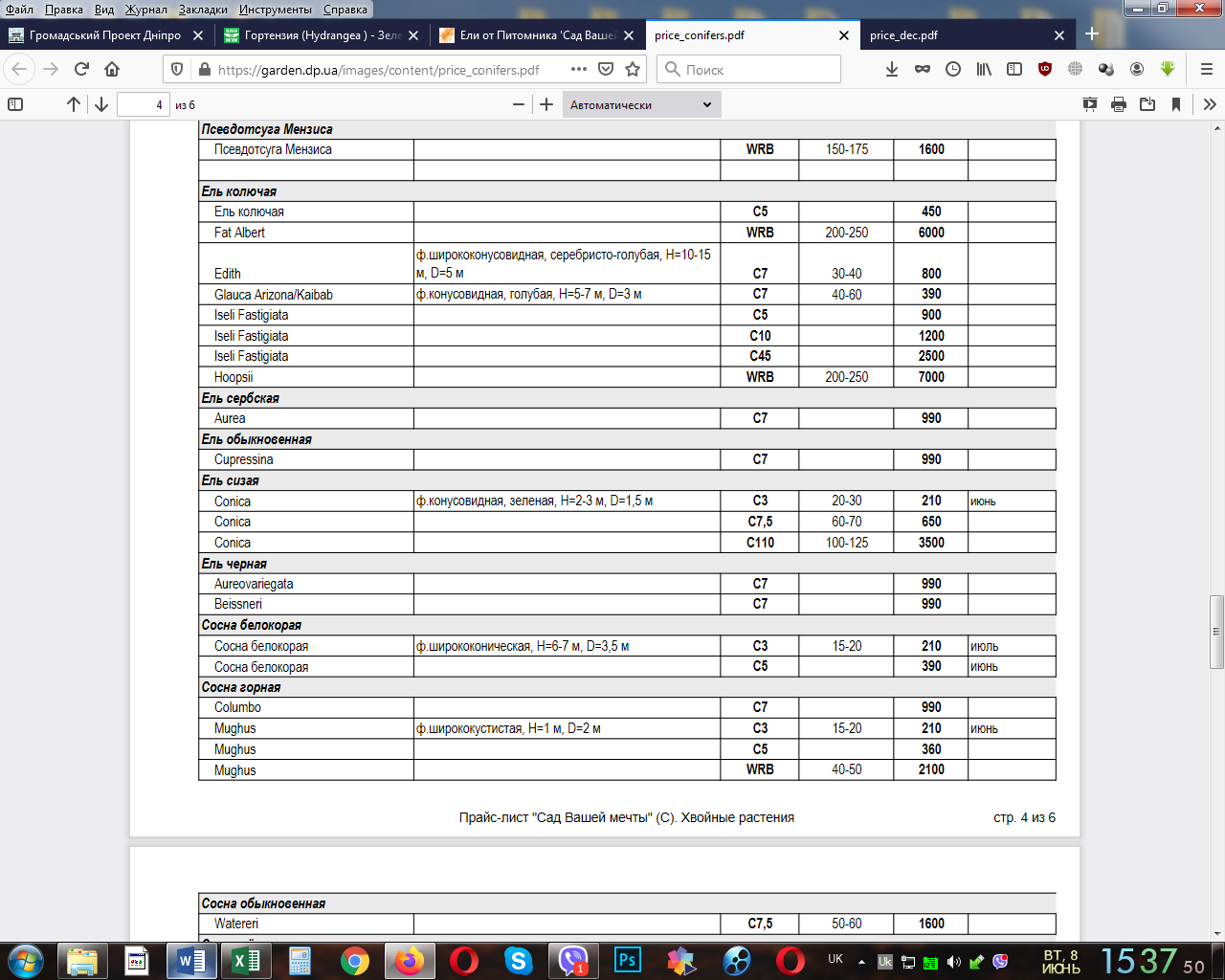 https://prom.ua/p605750942-ulichnaya-betonnaya-lavka.html?&primelead=MC43NQhttps://prom.ua/p1392471048-urna-betonnaya-dlya.html?https://kievstroy.org/bordyur-trotuarnyy-br-300-45-18.htmlhttps://www.rabotniki.ua/price/montazh-bordyura-dlya-trotuarnoy-plitki/dneprhttps://samosval.dp.ua/ru/stroitelnye_materialy/chernozem/